ПРОЕКТПравила землепользования и застройки Грайворонского городского округа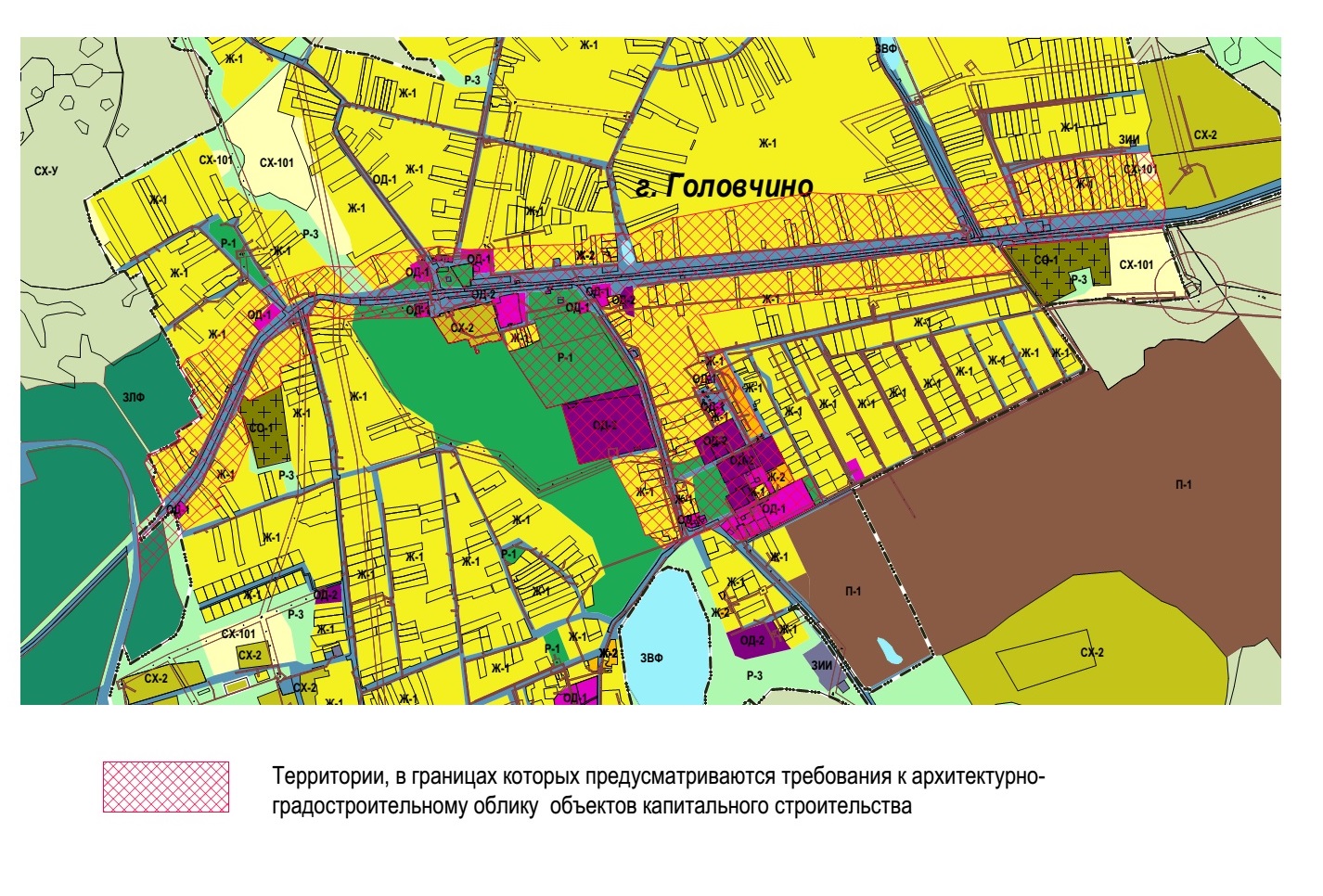 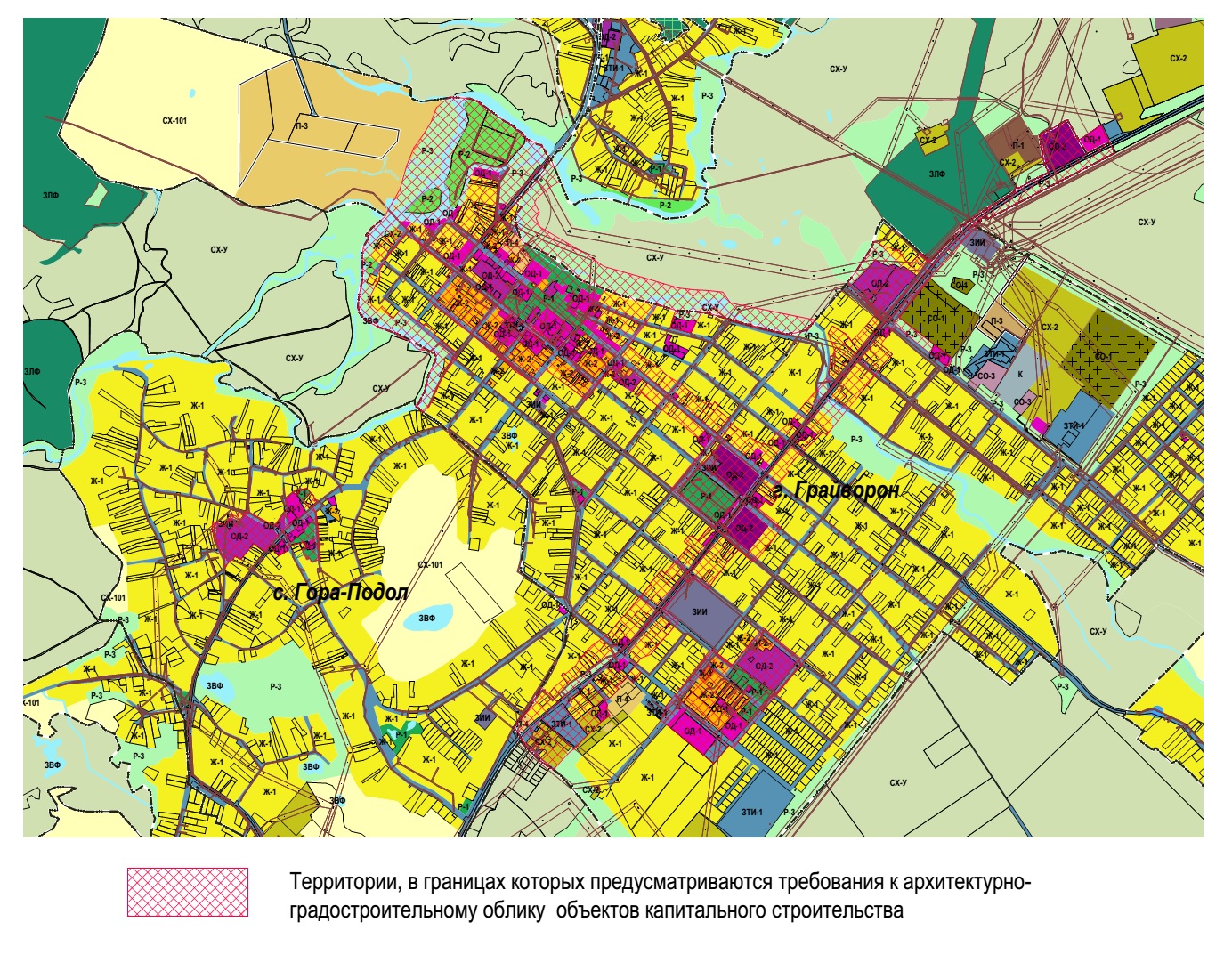 ( ФРАГМЕНТЫ  КАРТЫ  г.Грайворон,  с.Головчино, с.Гора-Подол) 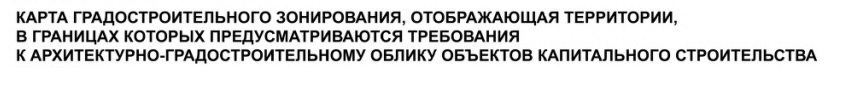 